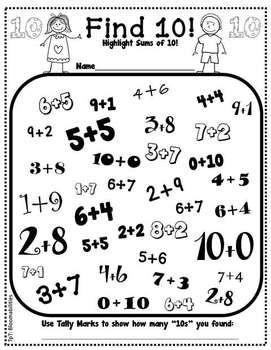 Name: ____________________ Date: _____________________Using Making 10 Mental Math Strategy to Add Larger Numbers.  Please complete table.  Study for this week.  Quiz on Friday.  Ways to Make 10Ways to Make 1001 + 9 = 10 10 + 90 = 1002 + 8 = 3 + 7 = 4 + 6 = 5 + 5 = 50 + 50 = 1006 + 4 = 7 + 3 = 8 + 2 = 9 + 1 = 10 + 0 = 